西政教职工子女申请就读金鹏实验小学（西政附属小学）一年级的通知西政教职工：根据渝北区教委的相关招生政策，我校已启动2019年秋季一年级新生报名登记工作，现对西政教职工子女申请就读我校一年级做以下说明：一、招生对象：2019年8月31日前年满6周岁。二、招生办法1. 户籍在本校辖区一年级新生入学在渝北教育官方网上按正常流程申报。2.户籍不在本校辖区一年级新生入学按以下流程申报：（1）登记：凡需就读一年级的新生家长需填报《金鹏小学2019年一年级新生报名登记表》并在规定时间内上传西政国资处登记。（2）现场审核：2019年6月11日家长带上以下材料到金鹏小学三楼副校长办公室现场审核。①有父母双方、孩子页的户口本原件及复印件。（不在同一户口的需提供结婚证原件及复印件。复印主页、增减页、父母及孩子页，市外无户口增减页的无需提供增减页）。②房屋产权有效证件原件及复印件。③预防接种证明（开具地点：海联学院大门斜对面的回兴社区医院）。附“渝北教育”官方微信公众号：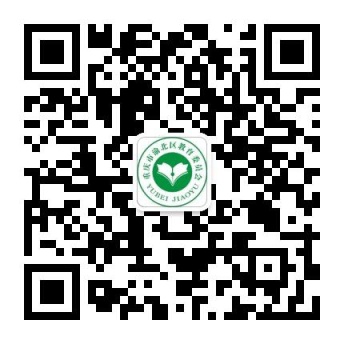 重庆市渝北区金鹏实验小学校  二〇一九年五月十二日